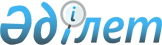 О внесении изменений в постановление акимата Тимирязевского района от 26 августа 2019 года № 165 "Об определении перечня должностей специалистов в области здравоохранения, социального обеспечения, образования, культуры, спорта, ветеринарии, лесного хозяйства и особо охраняемых природных территорий, являющихся гражданскими служащими и работающих в сельской местности Тимирязевского района Северо-Казахстанской областиПостановление акимата Тимирязевского района Северо-Казахстанской области от 28 октября 2021 года № 273. Зарегистрировано в Министерстве юстиции Республики Казахстан 22 ноября 2021 года № 25281
      Акимат Тимирязевского района ПОСТАНОВЛЯЕТ:
      1. Внести в постановление акимата Тимирязевского района "Об определении перечня должностей специалистов в области здравоохранения, социального обеспечения, образования, культуры, спорта, ветеринарии, лесного хозяйства и особо охраняемых природных территорий, являющихся гражданскими служащими и работающих в сельской местности Тимирязевского района Северо-Казахстанской области" от 26 августа 2019 года № 165 (зарегистрировано в Реестре государственной регистрации нормативных правовых актов под № 5549) следующие изменения:
      заголовок постановления изложить в новой редакции:
      "Об определении перечня должностей специалистов в области социального обеспечения и культуры, являющихся гражданскими служащими и работающих в сельской местности Тимирязевского района Северо-Казахстанской области";
      пункт 1 изложить в новой редакции:
      "1. Определить перечень должностей специалистов в области социального обеспечения и культуры, являющихся гражданскими служащими и работающих в сельской местности Тимирязевского района Северо-Казахстанской области согласно приложению к настоящему постановлению.";
      приложение к указанному постановлению изложить в новой редакции согласно приложению к настоящему постановлению.
      2. Контроль за исполнением настоящего постановления возложить на курирующего заместителя акима Тимирязевского района Северо-Казахстанской области.
      3. Настоящее постановление вводится в действие по истечении десяти календарных дней после дня его первого официального опубликования.
      "СОГЛАСОВАНО"
      Тимирязевский районный маслихат Перечень должностей специалистов в области социального обеспечения и культуры, являющихся гражданскими служащими и работающих в сельской местности Тимирязевского района Северо-Казахстанской области
      1. Должности специалистов в области социального обеспечения:
      1) руководитель центра занятости населения государственного учреждения районного значения;
      2) заведующий отделением надомного обслуживания, являющийся структурным подразделением организации районного значения;
      3) ассистент по социальной работе - специалисты высшего уровня квалификации без категории;
      4) ассистент;
      5) консультант по социальной работе - специалисты высшего уровня квалификации высшей, первой, второй категорий и без категории;
      6) консультант по социальной работе центра занятости населения - специалисты высшего и среднего уровня квалификации высшей, первой, второй категорий и без категории;
      7) специалист по социальной работе - специалисты высшего и среднего уровня квалификации высшей, первой, второй категорий и без категории;
      8) специалист структурного подразделения центра (службы) занятости - специалисты высшего и среднего уровня квалификации высшей, первой, второй категорий и без категории;
      9) социальный работник по оценке и определению потребности в специальных социальных услугах - специалисты высшего уровня квалификации высшей, первой, второй категорий и без категории;
      10) социальный работник по уходу за престарелыми и инвалидами - специалисты высшего и среднего уровня квалификации высшей, первой, второй категорий и без категории;
      11) социальный работник по уходу за детьми-инвалидами и инвалидами старше 18 лет с психоневрологическими заболеваниями - специалисты высшего и среднего уровня квалификации высшей, первой, второй категорий и без категории.
      2. Должности специалистов в области культуры:
      1) руководитель (директор) государственного учреждения и государственного казенного предприятия районного значения;
      2) заместитель руководителя (директора) государственного учреждения и государственного казенного предприятия районного значения;
      3) заведующий (руководитель) библиотекой государственного учреждения и государственного казенного предприятия районного значения;
      4) методист всех наименований (основных служб) - специалисты высшего и среднего уровня квалификации высшей, первой, второй категорий и без категории;
      5) библиограф - специалисты высшего и среднего уровня квалификации высшей, первой, второй категорий и без категории;
      6) библиотекарь - специалисты высшего и среднего уровня квалификации высшей, первой, второй категорий и без категории;
      7) режиссер - специалисты высшего и среднего уровня квалификации высшей, первой, второй категорий и без категории;
      8) редактор (основных служб) - специалисты среднего уровня квалификации без категории;
      9) аккомпаниатор - специалисты высшего и среднего уровня квалификации высшей, первой, второй категорий и без категории;
      10) культорганизатор (основных служб) - специалисты высшего и среднего уровня квалификации высшей, первой, второй категорий и без категории;
      11) хореограф - специалисты среднего уровня квалификации без категории;
      12) музыкальный руководитель - специалисты высшего и среднего уровня квалификации высшей, первой, второй категорий и без категории.
					© 2012. РГП на ПХВ «Институт законодательства и правовой информации Республики Казахстан» Министерства юстиции Республики Казахстан
				
      Аким Тимирязевского района 

Н. Кенесов
Приложениек постановлениюот 28 октября 2021 года№ 273Приложениек постановлению акиматаТимирязевского районаСеверо-Казахстанской областиот 26 августа 2019 года № 165